Symphony Style Lesson Plan Form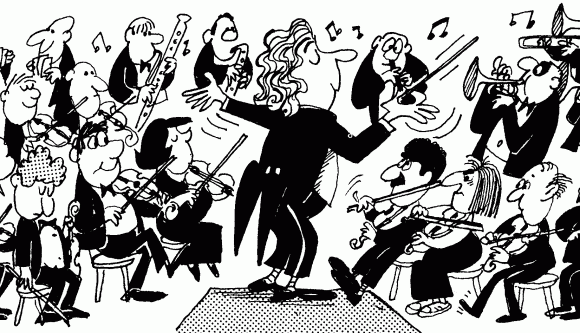 Symphony Style Lesson Plan FormSymphony Style Lesson Plan FormSymphony Style Lesson Plan FormSymphony Style Lesson Plan FormIntroductionExpositionDevelopmentRecapitulationCodaAttentionFocusObjectiveThemes of the lesson exposedLesson content explored in a variety of waysConnect content to students’ own realitiesReview lesson contentTest for understandingExtend the knowledge beyond the music classroomClosure